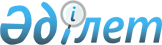 Об определении перечня должностей специалистов в области социального обеспечения, образования, культуры, спорта и ветеринарии, являющихся гражданскими служащими и работающих в сельской местности
					
			Утративший силу
			
			
		
					Постановление акимата Жаркаинского района Акмолинской области от 15 сентября 2015 года № А-9/258. Зарегистрировано Департаментом юстиции Акмолинской области 6 октября 2015 года № 4998. Утратило силу постановлением акимата Жаркаинского района Акмолинской области от 16 марта 2016 года № А-3/91      Сноска. Утратило силу постановлением акимата Жаркаинского района Акмолинской области от 16.03.2016 № А-3/91 (вводится в действие со дня подписания).

      Примечание РЦПИ.

      В тексте документа сохранена пунктуация и орфография оригинала.

      В соответствии с Трудовым кодексом Республики Казахстан от 23 ноября 2015 года, Законом Республики Казахстан от 23 января 2001 года "О местном государственном управлении и самоуправлении в Республике Казахстан", решением Жаркаинского районного маслихата от 17 августа 2015 года № 5С - 42/4 "О согласовании перечня должностей специалистов в области социального обеспечения, образования, культуры, спорта и ветеринарии, являющихся гражданскими служащими и работающих в сельской местности", акимат района ПОСТАНОВЛЯЕТ:

      Сноска. Преамбула – в редакции постановления акимата Жаркаинского района Акмолинской области от 22.01.2016 № А-1/7 (вводится в действие со дня официального опубликования).

      1. Определить перечень должностей специалистов в области социального обеспечения, образования, культуры, спорта и ветеринарии, являющихся гражданскими служащими и работающих в сельской местности, согласно приложению.

      2. Контроль за исполнением настоящего постановления возложить на заместителя акима района Альжанова А.К.

      3. Настоящее постановление вступает в силу со дня государственной регистрации в Департаменте юстиции Акмолинской области и вводится в действие со дня официального опубликования.

      4. Настоящее постановление распространяется на правоотношения возникшие с 01 июля 2015 года.



      "СОГЛАСОВАНО"

 Перечень должностей специалистов в области социального обеспечения, образования, культуры, спорта и ветеринарии, являющихся гражданскими служащими и работающих в сельской местности      1. Должность специалиста социального обеспечения:

      1) социальный работник.

      2. Должности специалистов образования:

      1) руководитель и заместитель государственного учреждения и казенного предприятия;

      2) педагог-психолог;

      3) старший вожатый;

      4) заведующий библиотекой;

      5) библиотекарь;

      6) учителя всех специальностей;

      7) медицинская сестра;

      8) воспитатель;

      9) методист;

      10) музыкальный руководитель.

      3. Должности специалистов культуры:

      1) заведующий клубом;

      2) культорганизатор;

      3) библиотекарь.

      4. Должность специалиста спорта:

      1) инструктор.

      5. Должность специалиста ветеринарии:

      1) ветеринарный врач.


					© 2012. РГП на ПХВ «Институт законодательства и правовой информации Республики Казахстан» Министерства юстиции Республики Казахстан
				
      Аким Жаркаинского района

А.Уисимбаев

      Секретарь Жаркаинского

      районного маслихата

Ахметова У.А.

      "15" 09 2015 год
Приложение
к постановлению акимата
Жаркаинского района
от "15" 09 2015 года
№ А-9/258